EMERGENCY MEDICAL TREATMENT AUTHORIZATION – ADULT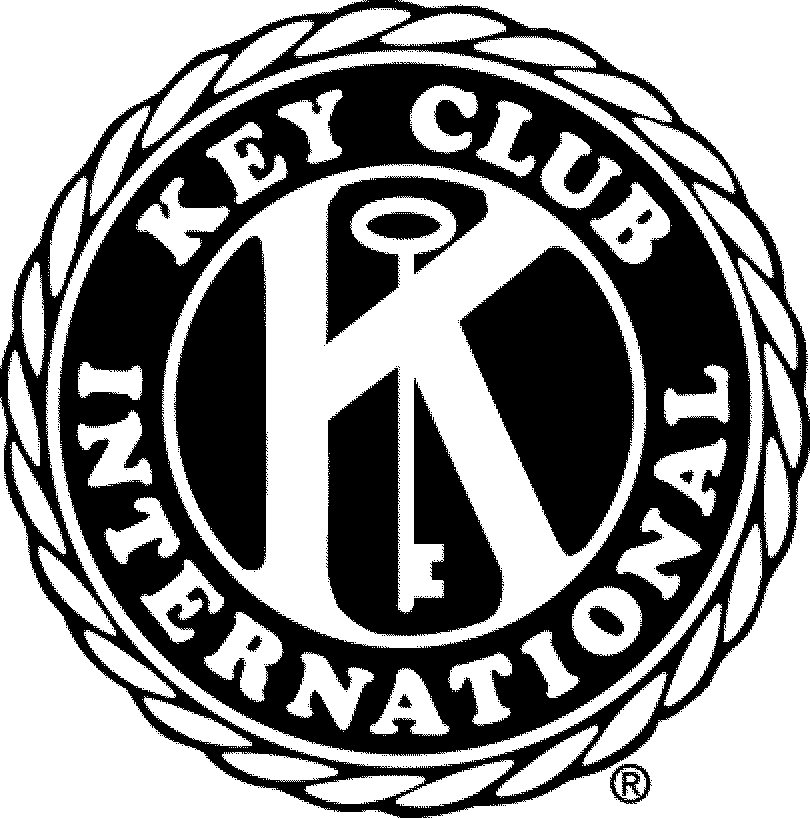 Please type or print all information.  This form is required for all Advisors/Chaperones attending designated WI-UM events or activities.   